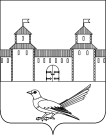 От  21.11.2016№2069-п_В соответствии  со статьями  42, 43, 45, 46  Градостроительного кодекса Российской Федерации, статьей  16 Федерального  закона  от  06.10.2003  № 131-ФЗ  «Об   общих  принципах  организации  местного  самоуправления  вРоссийской  Федерации», руководствуясь статьями  32, 35, 40 Устава муниципального образования Сорочинский городской округ Оренбургской области, решением Сорочинского  городского  Совета муниципального образования  Сорочинский городской округ  Оренбургской области  от 31 мая 2016 года № 129«Об утверждении  Положения о порядке подготовки и утверждения документации по планировке территории муниципального образования Сорочинский городской округ Оренбургской области», на основанииподанного заявления ООО «ИТ-Сервис»от 14.11.2016  № 1883-11/16, (вх. № 7588 от 15.11.2016), администрация Сорочинскогогородского округа Оренбургской области постановляет:1. Разрешить ООО «ИТ-Сервис» подготовить документацию по планировке территории (проект планировки, проект межевания) для проектирования и строительства   объекта ПАО «Оренбургнефть»: «Сбор нефти и газа со скважин №№ 510, 511 Лугового месторождения»в границах муниципального образования Сорочинский городской округ Оренбургской области  за счет  средств ООО «ИТ-Сервис».1.1. Границы проектирования  определить  согласно приложению №1  к настоящему  постановлению.2. Управлению архитектуры, градостроительства и капитального строительства администрации Сорочинского  городского  округа  Оренбургской области:2.1. Организовать прием предложений  физических и юридических лиц о порядке, сроках подготовки  и содержании документации по планировке территории.2.2. Прием предложений  физических и юридических лиц о порядке, сроках подготовки  и содержании документации по планировке территории (проект планировки, проект межевания) для проектирования и строительства  объекта ПАО «Оренбургнефть»: «Сбор нефти и газа со скважин №№ 510, 511 Лугового месторождения» в границах муниципального образования Сорочинский городской округ Оренбургской области   вести  по адресу:  Оренбургская  область, г. Сорочинск,  ул. Советская, 1, кабинет №7, с 9-00  до 18-00 часов,  с перерывом на обед с 13-00 до 14 – 00 часов.  Контактный телефон 4-22-00.3. Контроль за исполнением настоящего постановления возложить на главного архитектора муниципального образования Сорочинский городской округ Оренбургской области  Крестьянова А. Ф.4.Постановление вступает в силу послеего официальногоопубликованияв газете «Сорочинский вестник» иподлежит размещению на Портале муниципального образования Сорочинский городской округ Оренбургской области. Глава муниципального образования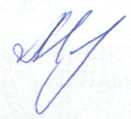 Сорочинский  городской  округ					Т.П. Мелентьева                          Разослано: в дело, управление архитектуры, прокуратуре, Елисеевой М.А., заявителю.Приложение № 1                                                                                   к  постановлению  администрации                                                                     Сорочинского   городского   округаот  «___» _______ 2016  № _____Обзорная схема расположения объекта:«Сбор нефти и газа со скважин №№ №№ 510, 511 Лугового месторождения»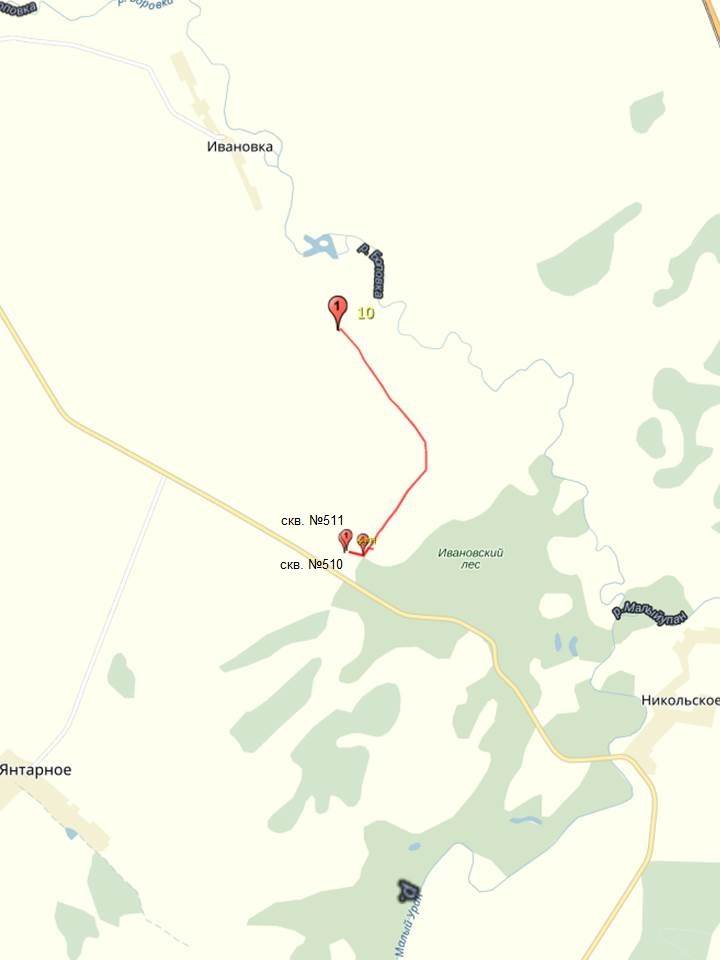 Администрация Сорочинского городского округа Оренбургской областиП О С Т А Н О В Л Е Н И ЕО подготовке документации по планировке территории (проект планировки и проект межевания)дляпроектированияи строительства  объекта ПАО «Оренбургнефть»: «Сбор нефти и газа со скважин №№ 510, 511Лугового месторождения» в границах муниципального образования Сорочинский городской округ Оренбургской области